             «МЫ        ПАВШИХ     СОХРАНЯЕМ     ИМЕНА» (классный час для учащихся 4-5 классов)Разработала учитель начальных классов МОУ «СОШ № 5» имени Воинов 100 и 101 отдельных стрелковых бригад города Ржева Тверской области Белозерова Н. А.Цель:расширение знаний о героическом прошлом нашей страны, истории создания памятника Советскому солдату во Ржеве;мемориального комплекса «Могила Неизвестного солдата» в Москве; формирование исторической памяти и благодарности, уважения к воинской доблести и бессмертному подвигу советских воинов, погибших в боевых действиях на территории страны или за ее пределами, чье имя осталось неизвестным;освещение работы поисковых отрядов по увековечению памяти павших воинов на территории Ржевского района Тверской области;воспитывать чувство патриотизма, гордости за свою Родину и народ, который выстоял и победил в Великой Отечественной войнеразвивать исследовательские навыки и творческие способности,    создающие благоприятные условия для общения учащихся в совместной деятельности. Подготовка к классному часу:Экскурсии по местам воинской славы Ржевского района:Памятник Советскому солдату. Ржев.Мемориальный комплекс в селе Звягино.      (Апрель, благоустройство, автобусная экскурсия)Братская могила павшим воинам д.СытьковоМемориальное кладбище советских воинов г. Ржев (октябрь, 14.10 - день Памяти во Ржеве, оккупация города)Памятник Неизвестному солдату д. Кокошкино (ноябрь, благоустройство, посещение мест боев «Долины смерти»)За три недели до проведения мероприятия класс делится на творческие группы, которые выполняют различные задания.1 группа.Художественное оформление.2  группаИсследовательские  работы: «Легендарный комбат» «Комиссар Анатолий Гассан»3  группаСоздание фильма – презентации «Поисковый отряд «Памяти 29 Армии»».- Оборудование: компьютер, проектор; мультимедиа презентация; музыкальное оформление, видеофильмы.-Оформление:                            Выставка экспонатов поискового отряда «Рубеж»  ( ответственный - командир  отряда ,     преподаватель школы Гончаров С.В.)Видео - фото- документыХодВидео №1 (На экране видеоролик песни «О той весне» Класс, музей, мальчик надевает каску и оказывается на поле боя…)  1 куплет + припев, а дальше  убавить тихо-тихо)-1Ведущий : - Вот уже более  77 лет минуло с того Победного  Мая,  когда закончилась самая кровопролитная в  истории человечества война. Великая Отечественная война. Сегодня мы еще раз вспомним, какой ценой досталась нам с вами наша мирная счастливая жизнь.2 Ведущий : - День Победы неразрывно связан с новой памятной датой, которая отмечается в нашей стране с 2014 года.    3 Декабря. День Неизвестного солдата.Видео №2 ( 30 сек. Видеоролик «День Неизвестного солдата» 30 сек)1Ведущий : - Вспомним всех поименноГорем вспомним своимЭто нужно не мертвымЭто нужно живым Видео №3  (1 Мин 40 сек. Видеоролик о торжественном перезахоронении праха Неизвестного солдата 3 декабря 1966 года) ( звучит «Лунная соната»)2 Ведущий : Его зарыли в шар земной, А был он лишь солдат, Всего, друзья, солдат простой, Без званий и наград. Ему как мавзолей земля - На миллион веков, И Млечные Пути пылят Вокруг него с боков. На рыжих скатах тучи спят,Метелицы метут, Грома тяжелые гремят,                                                                                       Ветра разбег берут. Давным-давно окончен бой... Руками всех друзей Положен парень в шар земной, Как будто в мавзолей...(на сцену поднимаются дети)1  Не дымятся дали,
    Пыль черна от слез.
    Ни одной медали дед мой не принес.
    Только в этом самом
    Нет его вины,
    Потому что сам он
    Не пришел с войны.(на экране появляется картинка №4-заставка)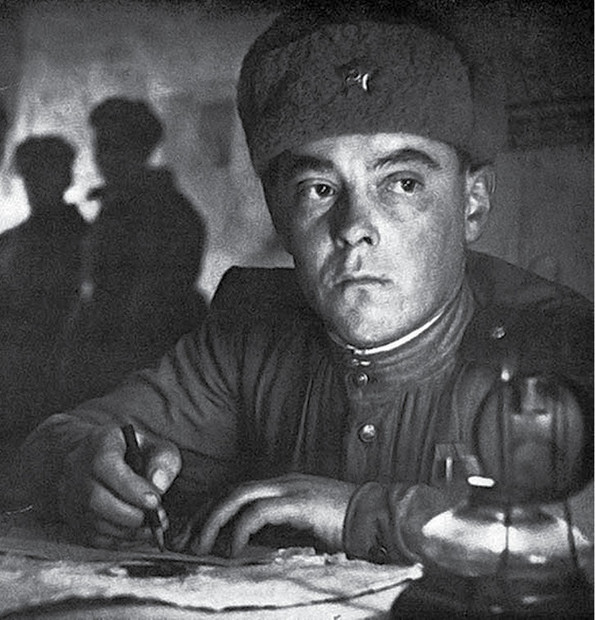       На потрепанном снимке – обычный мужчина,
      Взгляд немного усталый, но очень родной.
      Знал бы ты, как же сильно похожи вы с сыном!
      Только сын уже старый, а ты – молодой.

      Я смотрю на твое черно-белое фото:
      Дед, зачем ты пропал на проклятой войне?
      Кто-то внуков увидел, и правнуков кто-то,
      А ко мне не приходишь ты даже во сне.
       Я б тебе рассказала, что мы не забыли
      Про войну и лишенья, про ваш героизм.
      Сколько женщин вас ждали, страдали, любили,
      Сколько жизней людских уничтожил фашизм.
      Я б тебе рассказала, что мы – победили!
       Про Девятое Мая и взятый Рейхстаг.
       Что дошли, отстояли, что не уступили,
       Про советский в Берлине алеющий флаг.

       Ты бы спел про Катюшу – так бабушку звали,
       Я тебе – «День Победы» и про Журавлей.
       Знаю я, как вы с бабушкой вместе мечтали,
       Что вернешься домой и обнимешь детей.

       Не вернулся… Не обнял… Лишь старое фото.
       Да могила бабули с оградкой витой…
       Я прошу – кто-то Светлый, Всевидящий кто-то — 
       Помоги им найтись за небесной чертой…(дети уходят)1 Ведущий:    -По официальным данным общие потери солдат и офицеров Красной Армии  пропавших без вести и оказавшихся в плену  составили  4 млн. 559 тыс. человек. Среди присутствующих в зале учащихся немало тех, чьи прадеды так же до сих пор числятся пропавшими без вести. (дети  с портретами своих родных поднимаются на сцену и читают стихотворение  члена поискового отряда «Память» Ржевского района В.Морозова «Завещание потомкам»)       Мы погибли за Родину,        Сгинув в огне.       Быть без вести пропавшим-       Это больно вдвойне.       Нас убили всех дважды:       Первый раз на войне,       До сих пор мы в оврагах       Это больно вдвойне       Корни больно деревьев       Ранят нас и сейчас,       Мы лежим, не дождемся,       Когда вспомнят о нас.       Больно бьет нас и градом,       Как шрапнель на войне,       и дождем поливает,       Это больно вдвойне.       Родила же на свет       И растила нас мать.       Мы не можем без вести        Бесследно пропасть.       Завещаем потомкам,        Чтоб вернули нам честь        Здесь, под Ржевом пропавших,       Нас вам всех и не счесть.       Мы погибли за родину,       Сгинув в огне,       Быть без вести пропавшим -       Это больно вдвойне.   2 Ведущий:    - Почтим память всех павших воинов минутой молчания Минута молчания.(Звучит  метроном №5)1Ведущий:    ( Заставка «Памятник Советскому солдату»)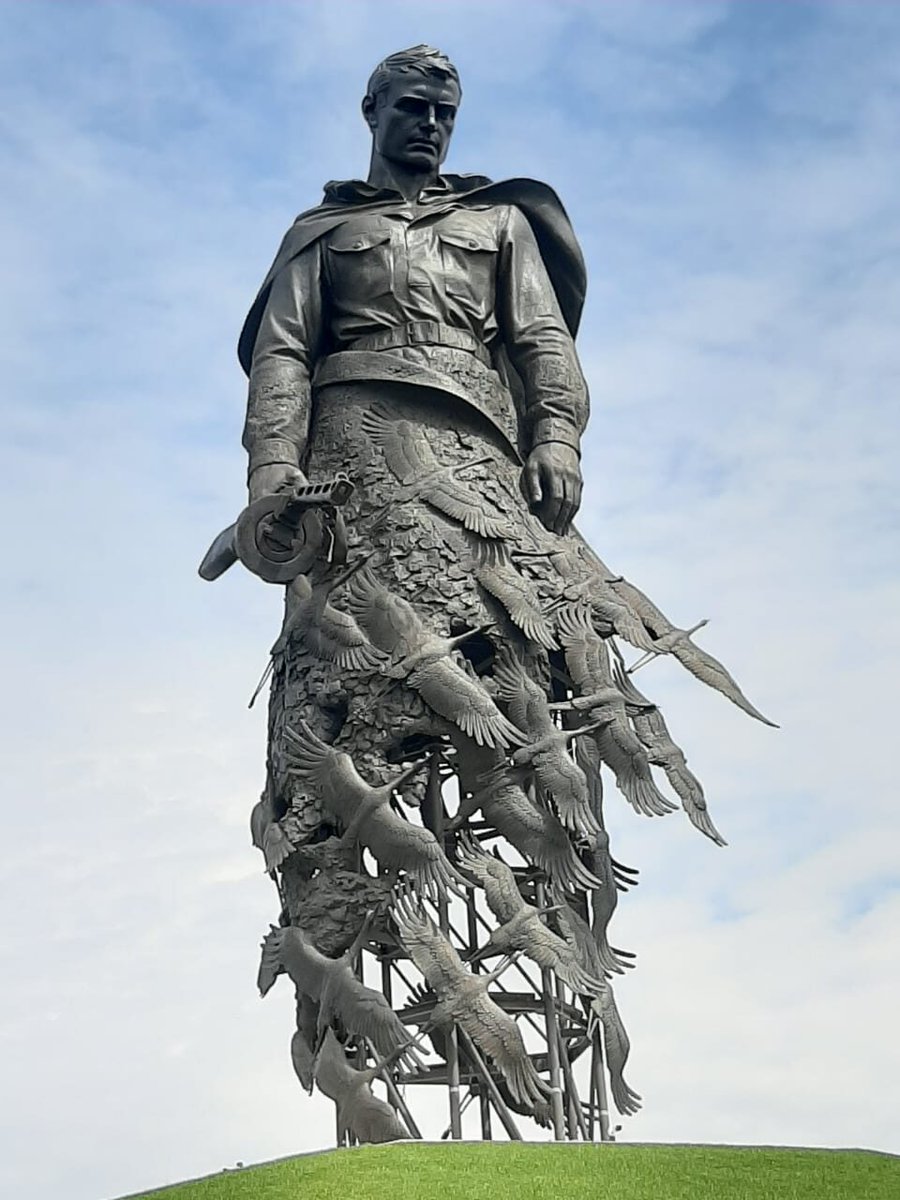 - Ржев. Ржевский район. Наша с вами земля. Земля, политая кровью сотен и сотен тысяч солдат и офицеров. На месте кровопролитных боев в память обо всех героях Великой Отечественной войны был возведен Памятник Советскому солдату. Он создан по инициативе ветеранов Великой Отечественной войны, тех, кто воевал здесь, кто удержал и обескровил силы гитлеровской группы армий «Центр».2 Ведущий:    - 25-метровая фигура солдата на высоком насыпном холме стоит близ трассы М9. Имена павших увековечены на стальных плитах и в экспозиции музейного павильона, который является филиалом Музея Победы. Памятник был открыт в 2020 году. За два года  мемориал посетили свыше 2 000 000 человек.1 Ведущий:    -Ежегодно на территории Ржевского района работают десятки поисковых отрядов. С 2017 года принято решение о проведении   на ржевской земле  Международной военно-исторической поисковой  экспедиции «Калининский фронт.В экспедиции ежегодно принимают   участие более  500 поисковиков из 25 регионов России, Казахстана , Беларуси а также военнослужащие 90-го отдельного специального поискового батальона Минобороны России. Наряду с опытными поисковиками, участие в экспедиции принимают  и начинающие. 2 Ведущий:    Поисковики не очень любят рассказывать о своей работе, мы знаем, что она очень тяжела. Они делают  важное дело – ВОЗВРАЩАЮТ ИЗ НЕБЫТИЯ ИМЕНА БЕЗ ВЕСТИ ПРОПАВШИХ СОЛДАТ. Это благодаря им чей-то прадед, дед, отец спустя 70 с лишним лет возвращается наконец с войны, именно они позволяют родным и близким прийти на могилу и поклониться родному человеку. Это очень важно для тех, чей  близкий человек считался пропавшим без вести.1 Ведущий:    Около 130 000 бойцов захоронены в 43 братских могилах на территории Ржевского района. А всего свыше 1 000 000 солдат и офицеров навсегда остались в полях и лесах подо Ржевом. Но это лишь обезличенные цифры. 2 Ведущий:    А ведь за каждым из них – ЧЕЛОВЕК.   ВОИН.   ЗАЩИТНИК РОДИНЫ. И у каждого из них такая короткая жизнь. .. И великая СУДЬБА.-Сегодня мы расскажем о   некоторых из них. Легенда Калининского фронта, чей образ так напоминает памятник Советскому солдату – 22 летний  майор, комбат, Николай Николаевич Урванцев.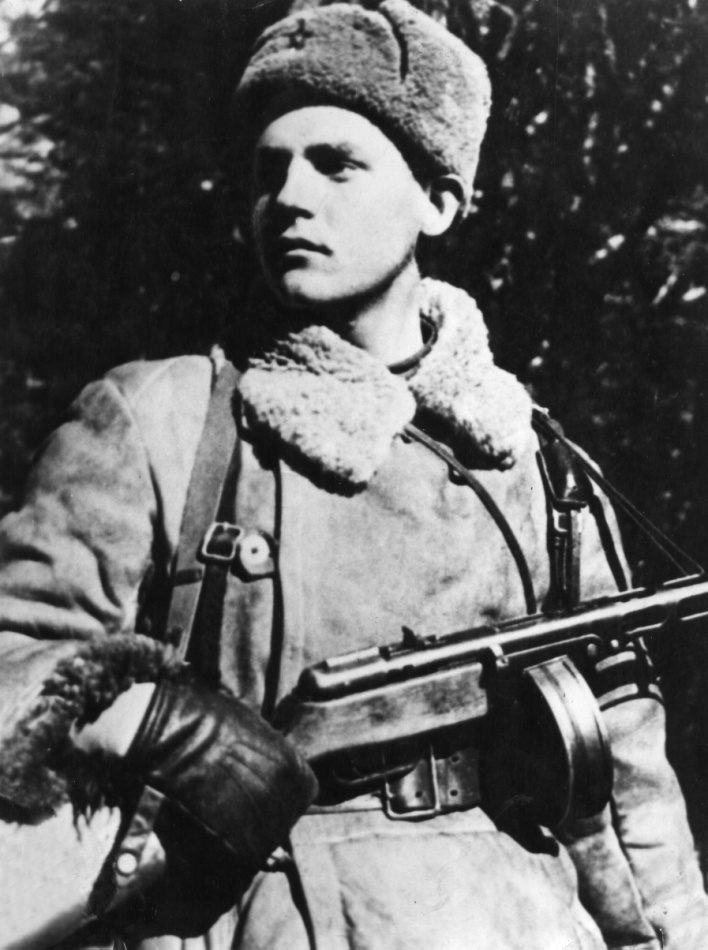 1 Ведущий:   Летом 2021 года ребятами  из поискового отряда  ЮГРА , который создан при средней школе поселка Туртас  Тюменской области, были подняты останки майора Урванцева.. Поиск проводился при взаимодействии с поисковиками  города  Ржева. Летом 2022 года состоится торжественное перезахоронение  легендарного комбата. На траурное мероприятие приедут родные и близкие 22 летнего комбата, проживающие в разных концах страны.(ПРЕЗЕНТАЦИЯ о жизни и героическом боевом пути майора Урванцева)(Родился в 1920 году в д. Домраченки  Юрьянского района Кировской области.Учился в Мурыгинской средней школе.Хорошо учился, рисовал, был спортсменом.По окончании школы поступил в художественный техникум, но у матери не было возможности помочь сыну материально.Николай поступает в Новосибирское пехотное училище по окончании которого приступил к службе в образцовой 178 стрелковой дивизии.С первых дней ВОВ на фронте.)2 Ведущий:     Из боевой характеристики:                                         На командира I стрелкового батальона 709 стрелкового полка                         Капитана Урванцева Николая Николаевича.1920 г. р, член ВКП(б) с 1942 года. В должности командира батальона с 24.02.1942 года. На фронте Отечественной войны с 11.07.1941 года.В боях с немецкими оккупантами показал себя способным волевым командиром, организовать и управлять боем умеет.В боях за Родину три раза ранен и с поля боя не уходил, стараясь руководить операцией. С незалеченными полностью ранами изъявил желание руководить группой по овладению опорными пунктами противника Малое  Мантрово, Якимово. Под его руководством указанные пункты были взяты с большими для противника потерями.Воспитывать подчиненных умеет, лично дисциплинирован.Пользуется авторитетом среди начальства и бойцов.За образцовое выполнение боевых заданий командования на фронте борьбы с немецкими захватчиками и проявленное при этом мужество и отвагу был представлен к званию Героя Советского союза, награжден орденом Ленина.2 Ведущий:     Николай был любимцем бойцов и командиров дивизии, его, безусого  все называли «батей». Погиб нелепо..Вернувшись  с разведки в тыл врага, спрыгнул в землянку, в которой были бойцы и офицеры …Коля зацепился чекой гранаты за что-то, закрыл собою своих боевых товарищей, тем самым спас их от верной гибели…  Через сутки умер от полученных ранений в медсанбате  ….Имя Николая Урванцева хорошо знают в городах Электросталь, Омск, Киров, Новосибирск….Знают, помнят и чтут.1 Ведущий:     Такие вот Герои лежат в безымянных могилах подо Ржевом.2 Ведущий:     - Братские могилы… Сколько их? Солдатские могилы  №6   (На экране слайды братских могил Ржевского района. Солдатские могилы  №6   медленно пролистать)1Ведущий: -Много! Они в поле, в лесу, в маленьких хуторах и в больших населенных пунктах. Впоследствии на месте некоторых захоронений появились скромные обелиски.(дети поднимаются на сцену На братских могилах не ставят крестов,
        И вдовы на них не рыдают,
        К ним кто-то приносит букеты цветов,
        И вечный огонь зажигает.

        Здесь раньше вставала земля на дыбы,
        А нынче - гранитные плиты.
        Здесь нет ни одной персональной судьбы -
        Все судьбы в единую слиты.
 (на экране)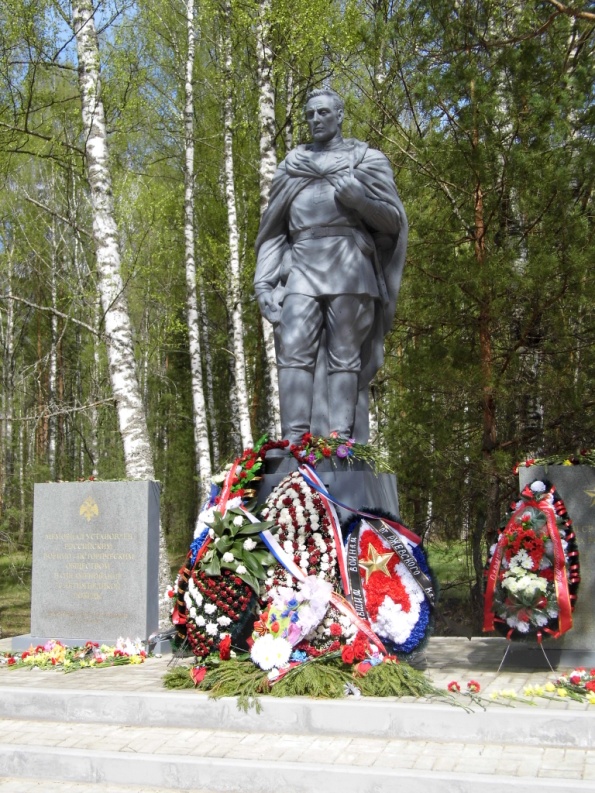 2 Ведущий: -Памятник Неизвестному солдату работы скульптора Виталия Шанова открыт в мае 2015 года у деревни Кокошкино Ржевского района Тверской области, где в годы Великой Отечественной войны полегло более ста тысяч воинов Красной Армии.                                                                                                                                                                                                                                                                                                                  Мемориал возведен над братской могилой с останками 37 красноармейцев - участников Ржевской битвы, найденных и перезахороненных поисковиками в 2013 году. Из 37 солдат только у одного оказался медальон, который удалось прочитать, а остальные 36 – НЕИЗВЕСТНЫЕ СОЛДАТЫ. На гранитной плите написано его имя и 36 раз – написано -         « неизвестный» солдат. Сражения здесь были такие, что после войны поля в районе деревень Соломино, Крутики и Кашинцево решили вообще не пахать: тела воинов в три слоя покрывали землю сплошным ковром. Старожилы называют это место "долиной смерти". Вскрыв землю и увидев, что тут происходило, поисковики приняли решение прекратить дальнейшие раскопки. 2 Ведущий:  -На территории, прилегающей к Памятнику Неизвестному солдату, много лет работает поисковый отряд ПАМЯТЬ. Стихи, написанные одним из его членов, написаны прямо там, в полях и лесах, которые посвящаются всем неизвестным солдатам и всем поисковикам, предлагаем послушать и вам.Видео №7  (видео – кадры работы поисковых отрядов, сменяют фотографии солдат ВОВ, звучит Праздничный хор и хор сестер Минского Свято-Елисаветинского монастыря «Всего-то навсего» медленно, примерно около 3 мин, звучит волнами, громче - тише пока читают дети «Голоса» автор Виктор Морозов)         Где-то рядом слышим голоса         Мы идем на голос потихоньку         Порою кажется, что мы сошли с ума         Но нет - «Подняли»  с Ленинграда Кольку!»        Так идем мы тропами войны         Вроде бугорок, но это каска         И останки, с ними медальон,          Прочитали: «Вологодский Сашка         Дальше в лес по ранам той войны         Вышли в поиск мы сегодня рано         Вот воронка, полная воды,          В ней нашли Кусаева Степана        Нам про голос просто говорят:        « мистика всего лишь и не боле»        Мы идем туда, где нас зовут        И  находим так из Пензы Борю.        Вани, Саши, Пети… сколько вас,        По лесам лежат еще ребята?        Матери уж в мир иной ушли,         но сестра все ждет родного брата.        Почему по-прежнему все так,        И опять мы слышим чей-то голос        В крике журавлином в небесах,        Или в поле шепчет хлебный колос?       «Здесь лежим, пройдите чуть вперед,        В том окопе, что направо вьется,         Минный залп накрыл весь наш расчет,        Может, что от нас еще найдется.»        Правы мы, не правы, что гадать,        Пусть девчонка на цветке гадает,        В том окопе мы нашли солдат,        Значит, нам их голос помогает.1 Ведущий  Священны места всех сражений, Где воины к подвигу шли Стране День Победы весенний Они из боёв принеслиУченик На площадь приходим с цветамиБессменно солдат там стоит.И вечный огонь – наша памятьВсегда озаряет гранит.ПЕСНЯ «ВЕЧНЫЙ ОГОНЬ»  исполняют дети(Слова Д. Чибисовой , муз. А. Филиппенко)Над могилой в тихом парке
Расцвели тюльпаны ярко
Вечно тут огонь горит,
Тут солдат советский спит.

Мы склонились низко-низко
У подножья обелиска,
Наш венок расцвел на нем
Жарким пламенным огнем. 
 Мир солдаты защищали
Жизнь они за нас отдали
Сохраним в сердцах своих 
Память светлую о них.2 Ведущий  Братская могила деревни Сытьково Ржевского района.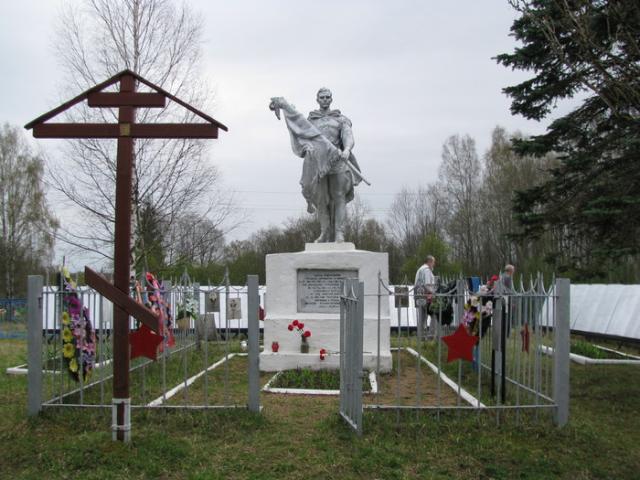 На одной из плит братской могилы в деревне Сытьково  имя :                       ГАССАН АНАТОЛИЙ ФЕДОРОВИЧ.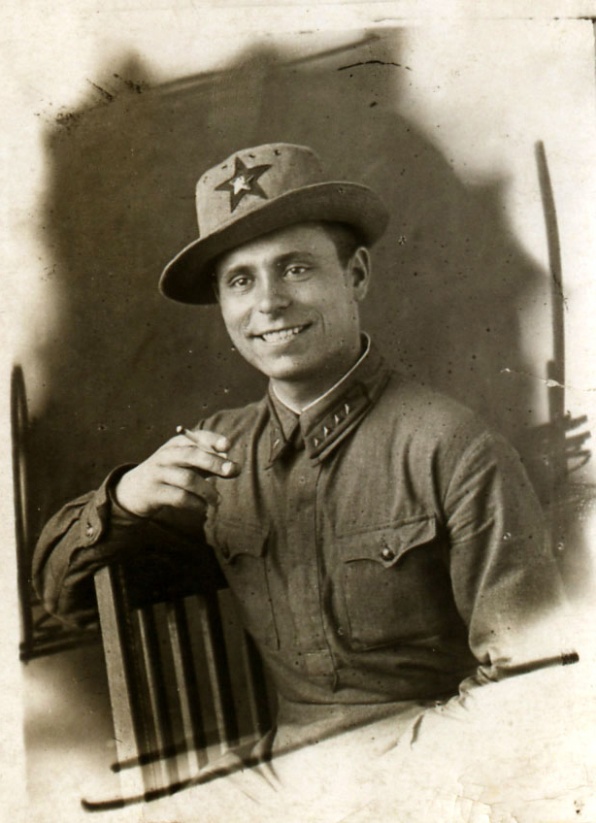 Боевой товарищ Николая Урванцева заместитель политрука роты связи 178 сд Гассан Анатолий Федорович. В тяжелейшие дни осени 1941 года с группой товарищей вырывается из окружения и со свойственной ему энергией и оптимизмом поднимает людей на оккупированной территории на священную борьбу с захватчиками. Проникнув в ржевский концлагерь и организовав массовый побег военнопленных, он с боевыми товарищами организовывает партизанский отряд, привлекая в него местное население из деревень и сел Ржевского района , становится комиссаром отряда.  Отряд долгое время считался диверсионной группой 178 сд. После освобождения территории, на которой действовал партизанский отряд, Анатолий Гассан соединился со своей дивизией и получил смертельное  ранение в грудь.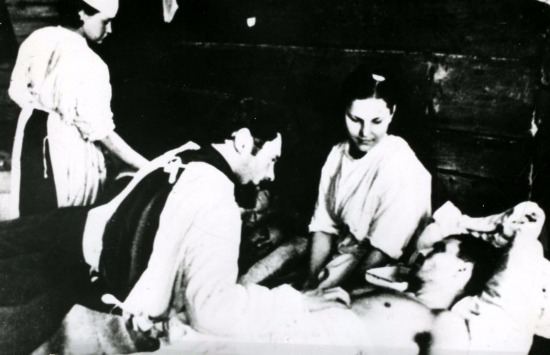  ( Презентация «КОМССАР»)-Нам удалось найти и родных  Анатолия Гассана, которые проживают в Ржеве, Твери, Благовещенске Амурской области и Канаде Сегодня у нас в школе присутствуют …………………….( называются ФИО гостей, родных Анатолия Гассана)(ОТВЕТНОЕ слово родным)1 Ведущий  Боль утраты не отпускает и не утихает с годами.         Память о защитниках Отечества передается, и будет передаваться из поколения        в поколение. Мы, молодое поколение России, всегда будем помнить героический подвиг нашего народа в годы Великой Отечественной войны. Навечно останется в наших сердцах чувство безграничной благодарности тем, кто сражался за свободу любимой Родины. 1 Ведущий  Мы здесь не потому, что дата,
Как злой осколок, память жжёт в груди.
К могиле неизвестного солдата
Ты в праздники и в будни приходи.
он защитил тебя на поле боя,
Упал, ни шагу не ступив назад,
И имя есть у этого героя —
Великой Армии простой солдатВидеоклип «Журавли»  (о работе поискового  отряда «Памяти 29 Армии» и Дне Памяти 22 июня во Ржеве) Зал слушает стоя.2  Ведущий  -На этом наше мероприятие окончено. Всем спасибо за участие.Литература:  Материалы архив министерства обороны РФ. Сайт ПАМЯТЬ НАРОДА https://pamyat-naroda.ru/Материалы музея 178 сд, ОмскВоспоминания о Николае Урванцеве http://soviet-aces-1936-53.ru/snipers/abc/u/urvantsev.htmиз личного архива семьи Урванцевых, г.Киров. Материалы учителя Мурыгинской средней школы Тарасовой О.В.http://юрьянскиевести.рф/obshestvo/1844-chelovek-legenda-pogib-podo-rzhevom.htmlВоспоминания о Гассане А.Ф. из семейного архива Гассана А. г.БлаговещенскВиктор Морозов , стихи. (личные материалы)Это было на Ржевско-Вяземском плацдарме. Кн. 1 / Ржев. кн. клуб; Клуб  краеведов г. Ржева. - Ржев: Ржев. произв. полигр. предприятие: Нелидов. тип., 1998. - 160 с.Это было на Ржевско-Вяземском плацдарме. Кн. 2 / Л.П. Мыльников, О.А. Кондратьев. - Ржев: Кимр. тип., 2000. - 216 с.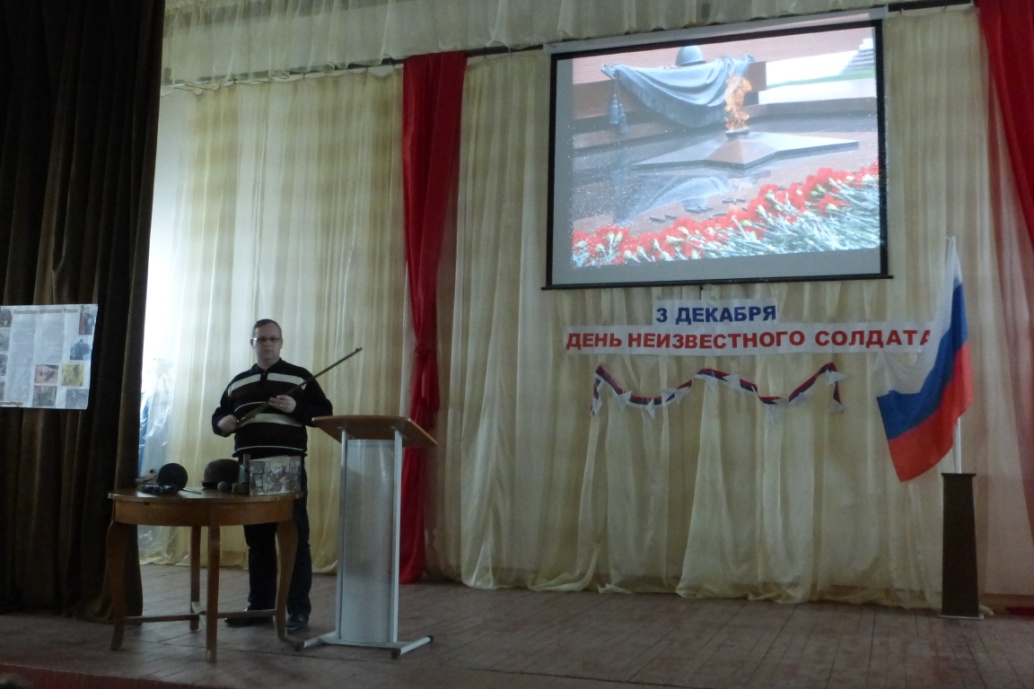 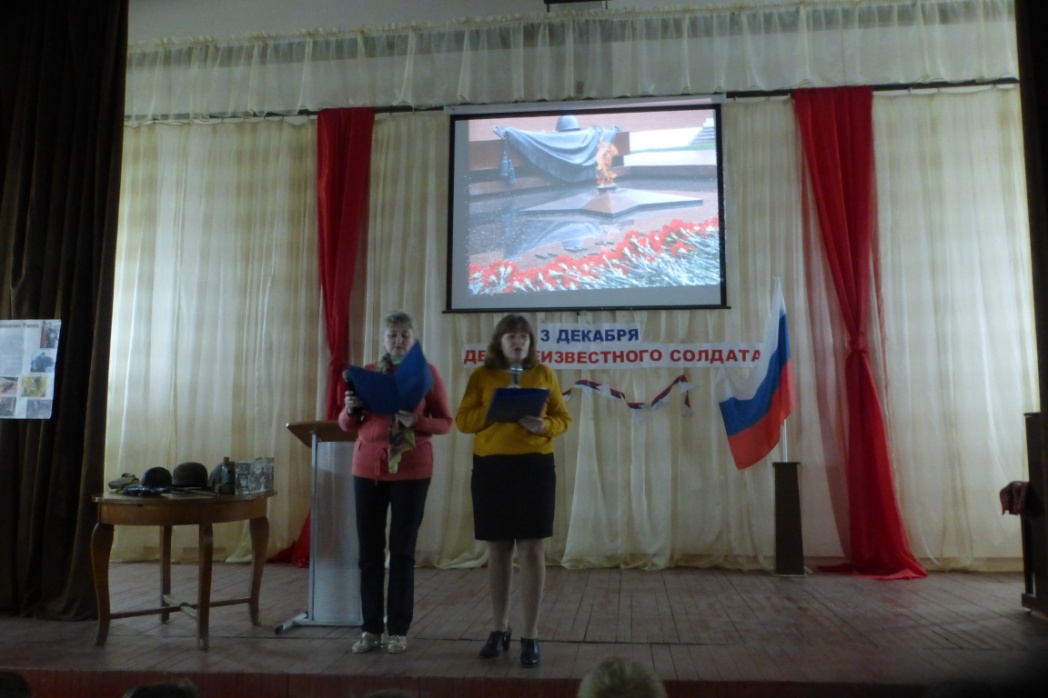 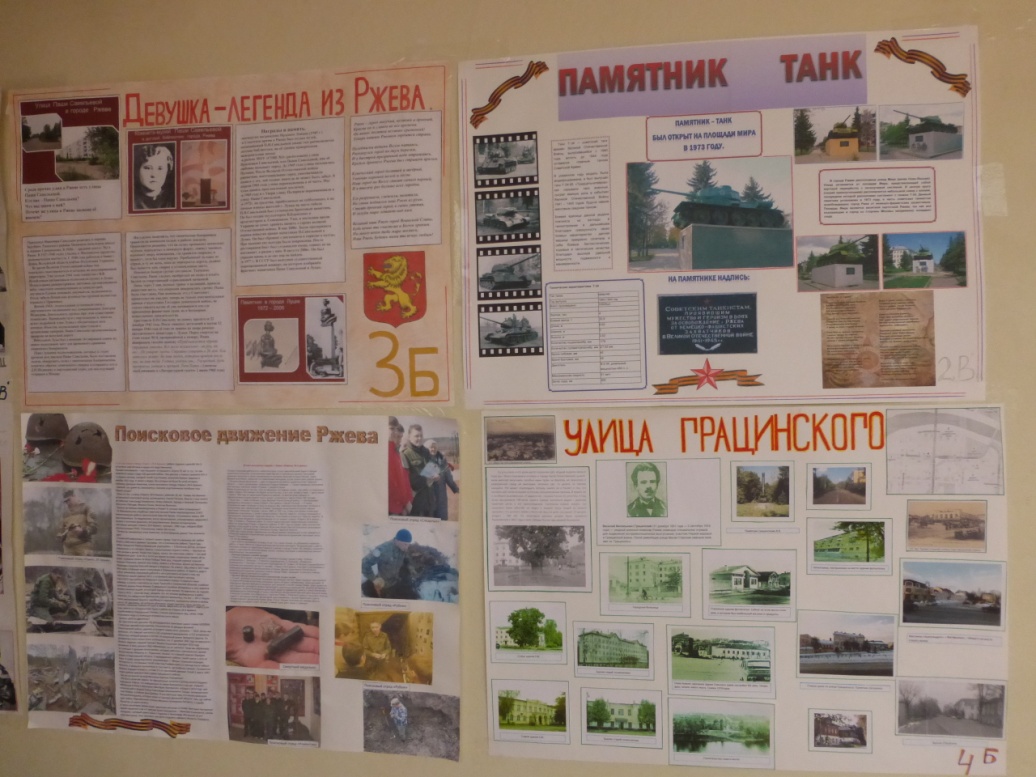 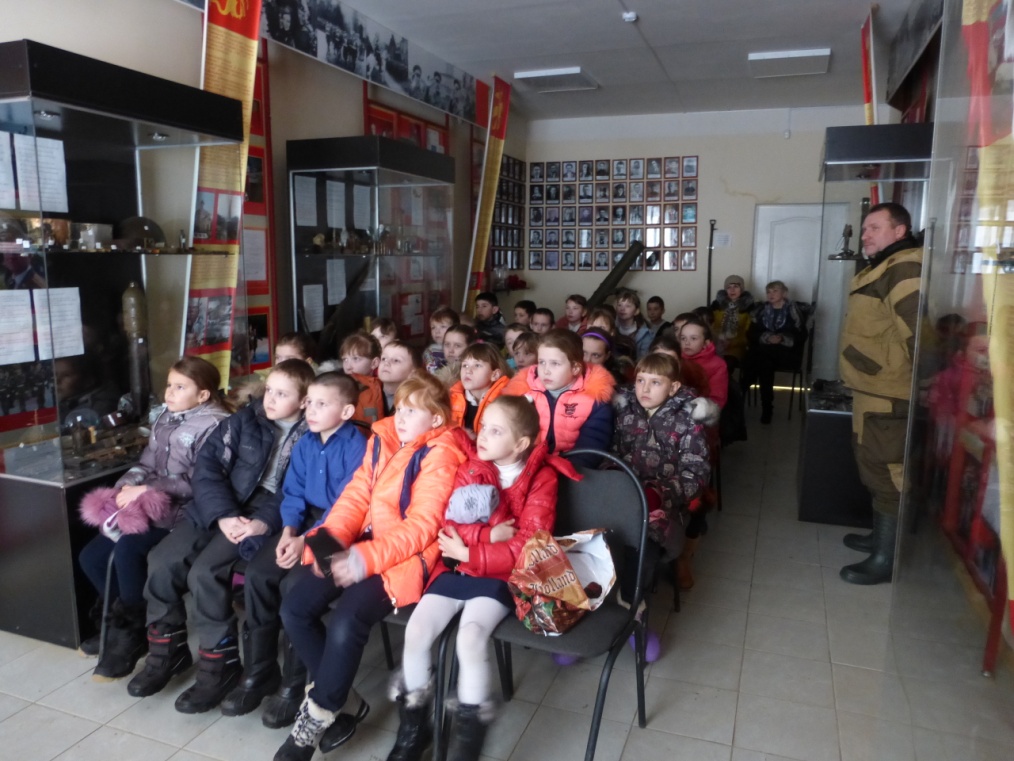 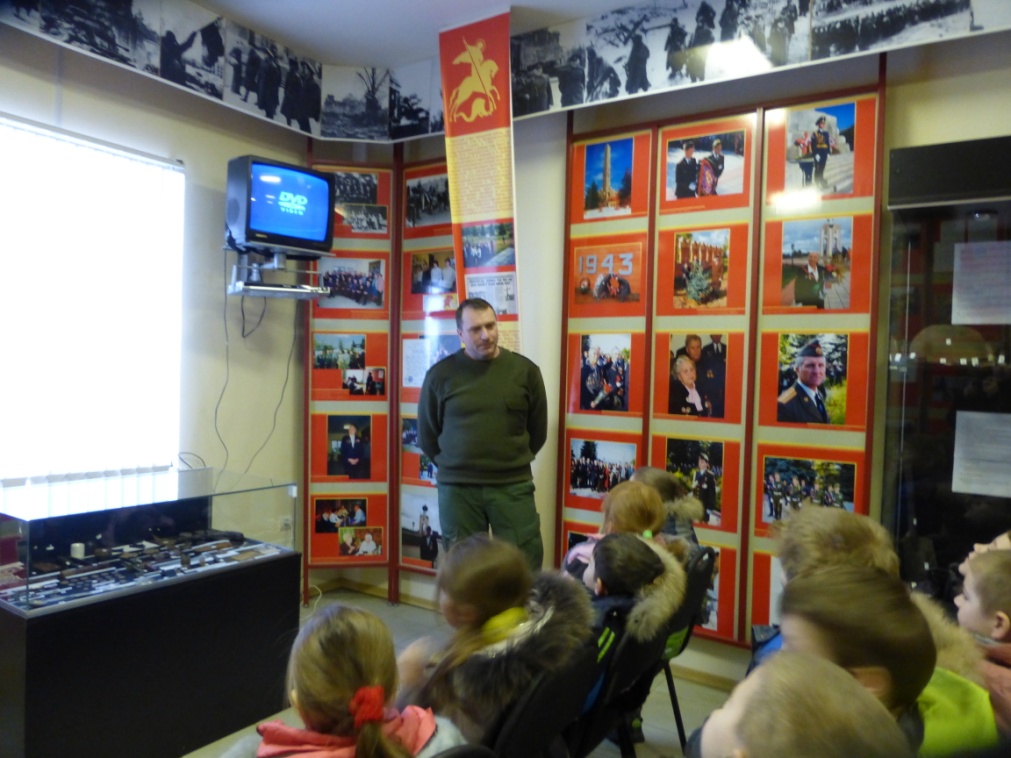 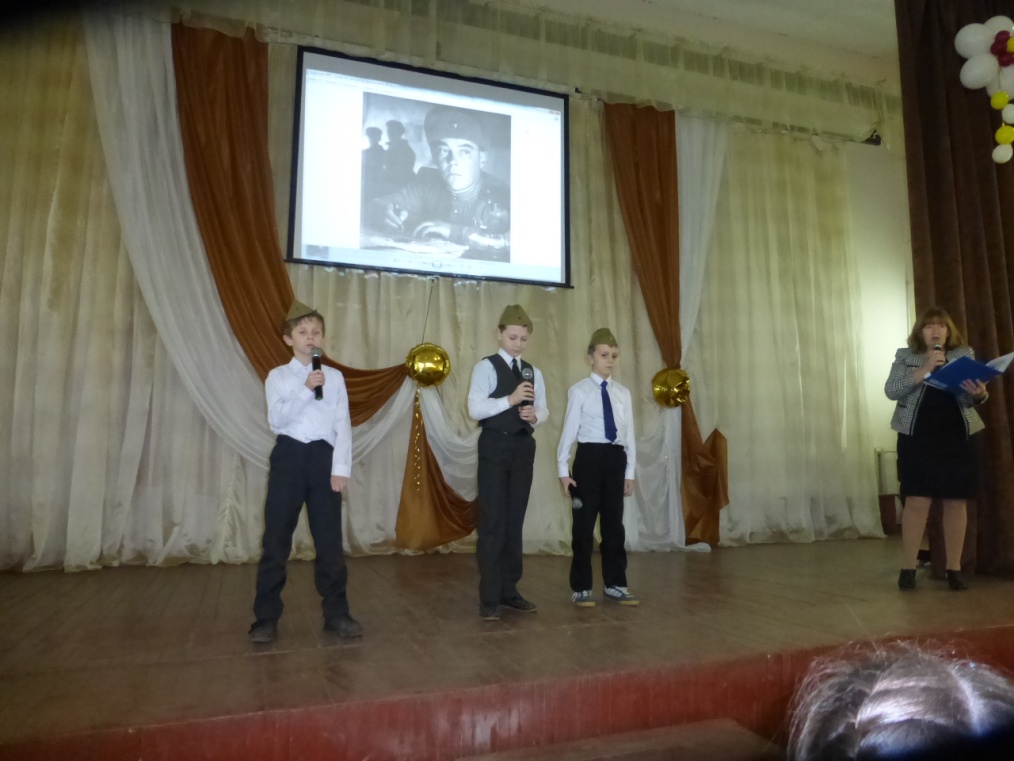 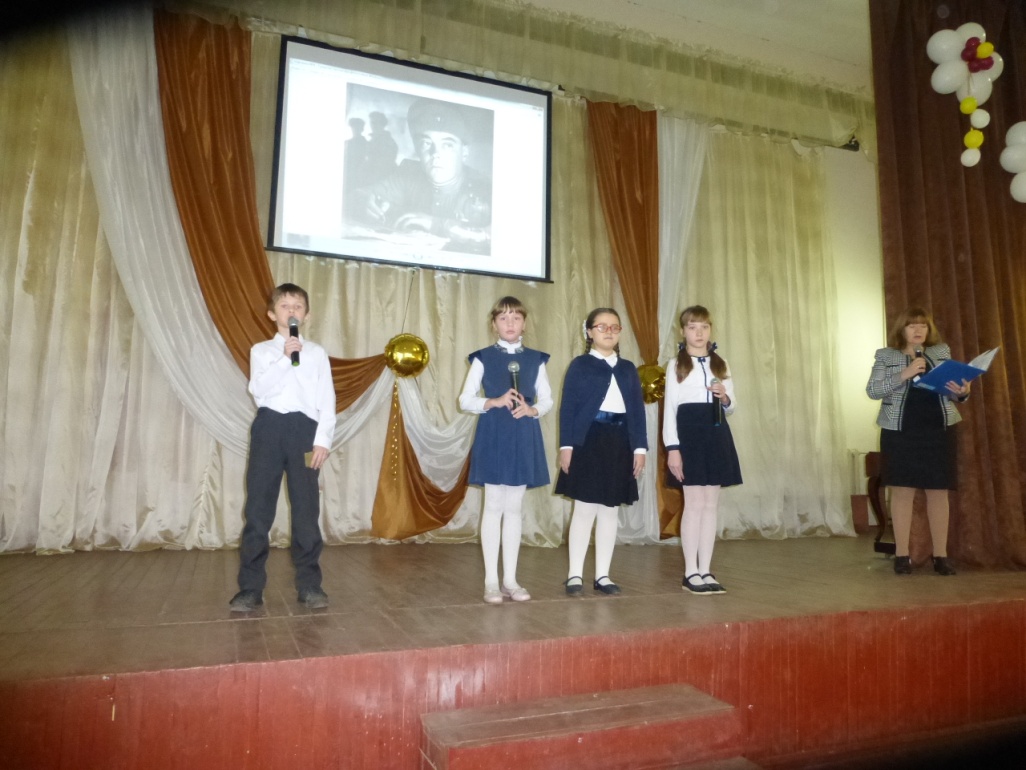 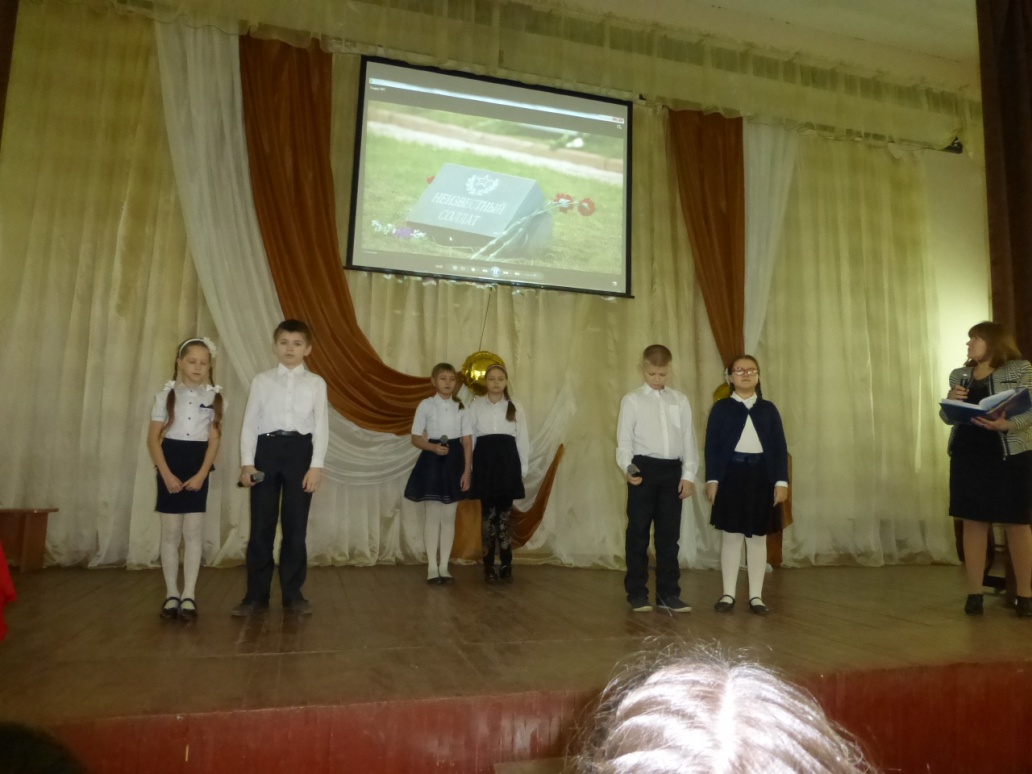 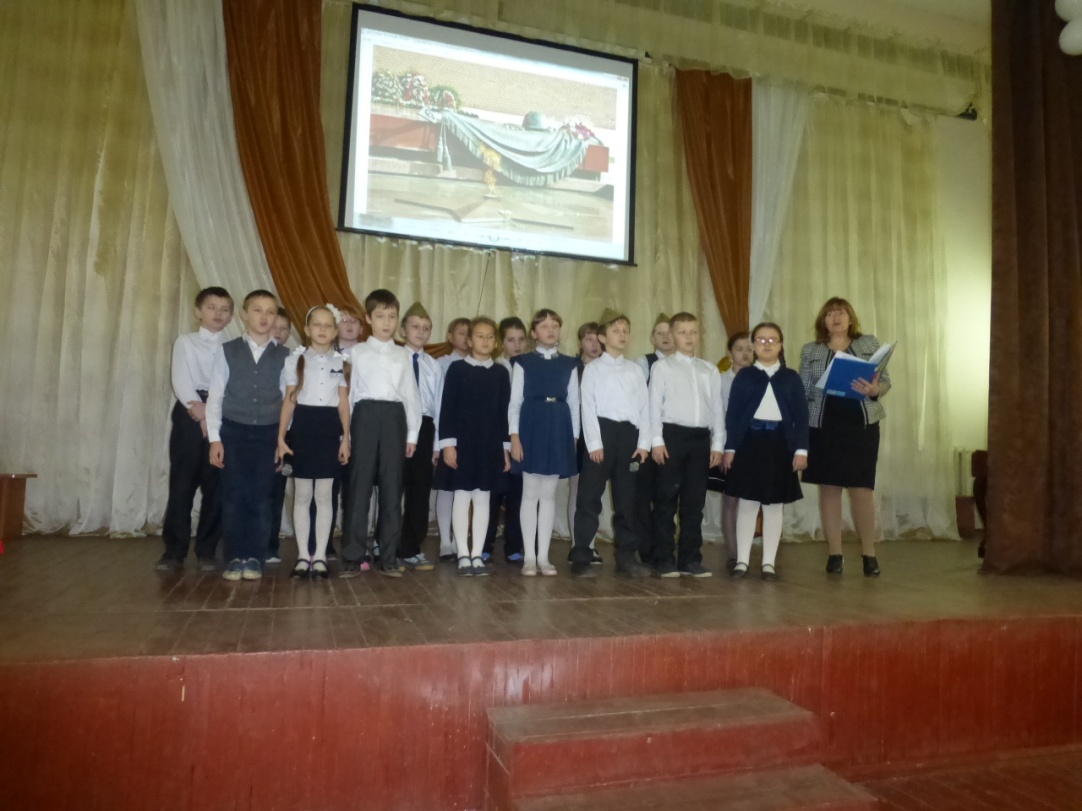 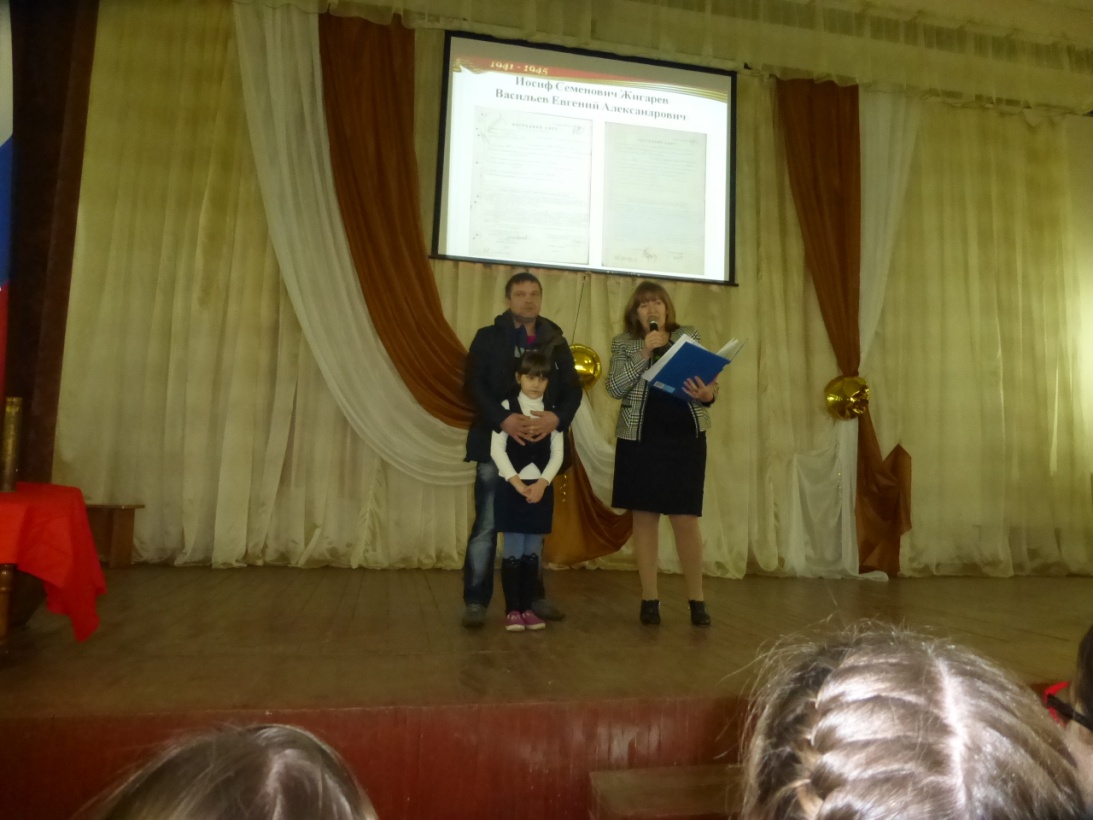 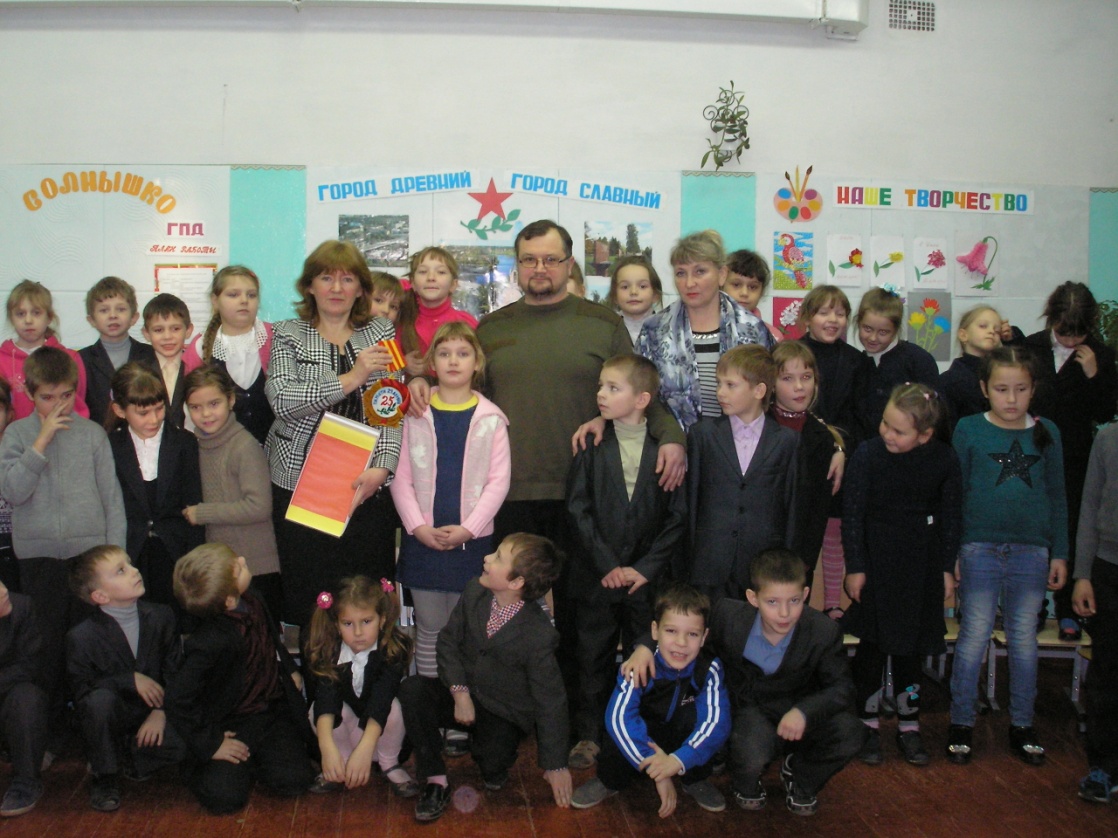 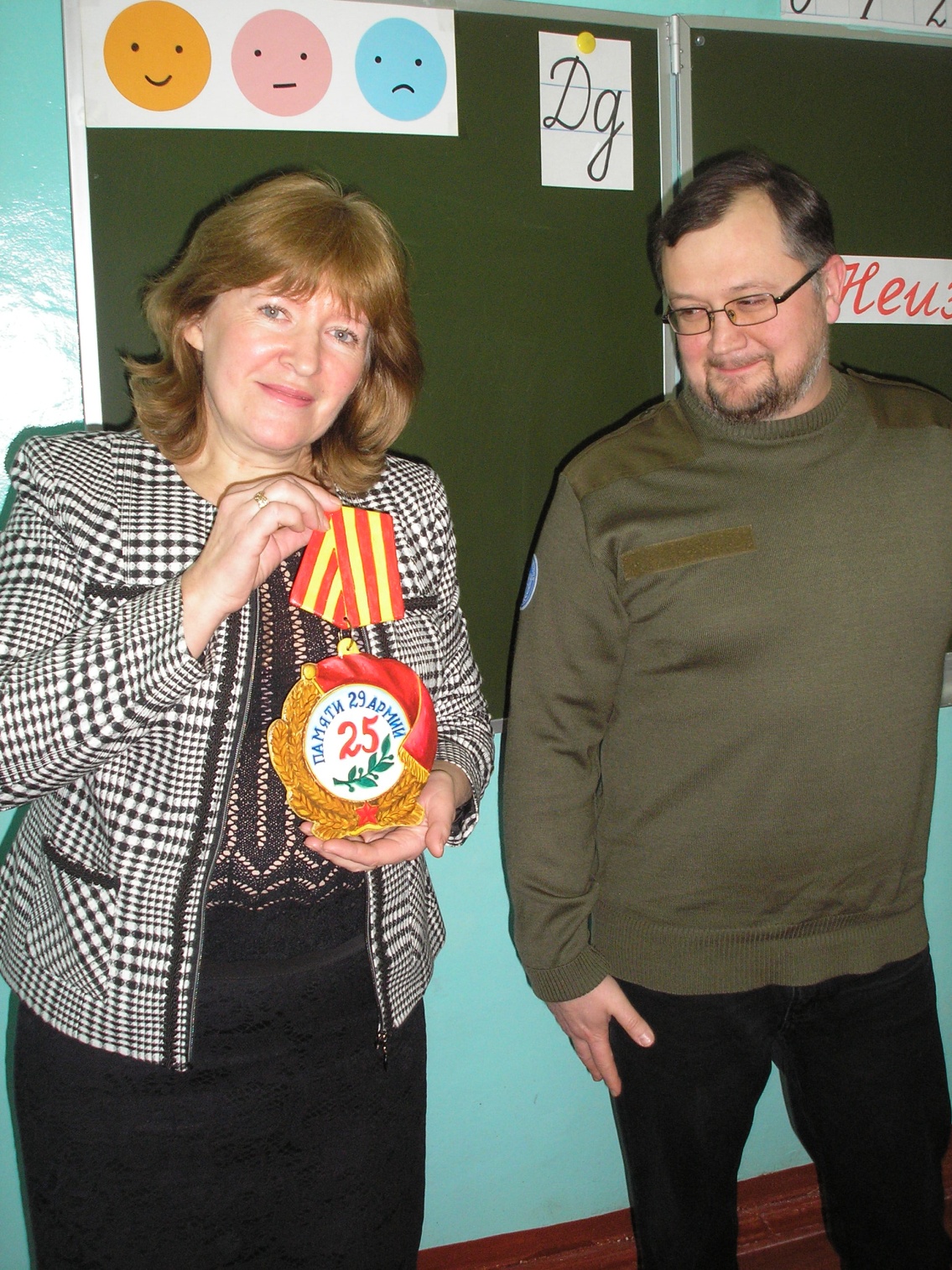 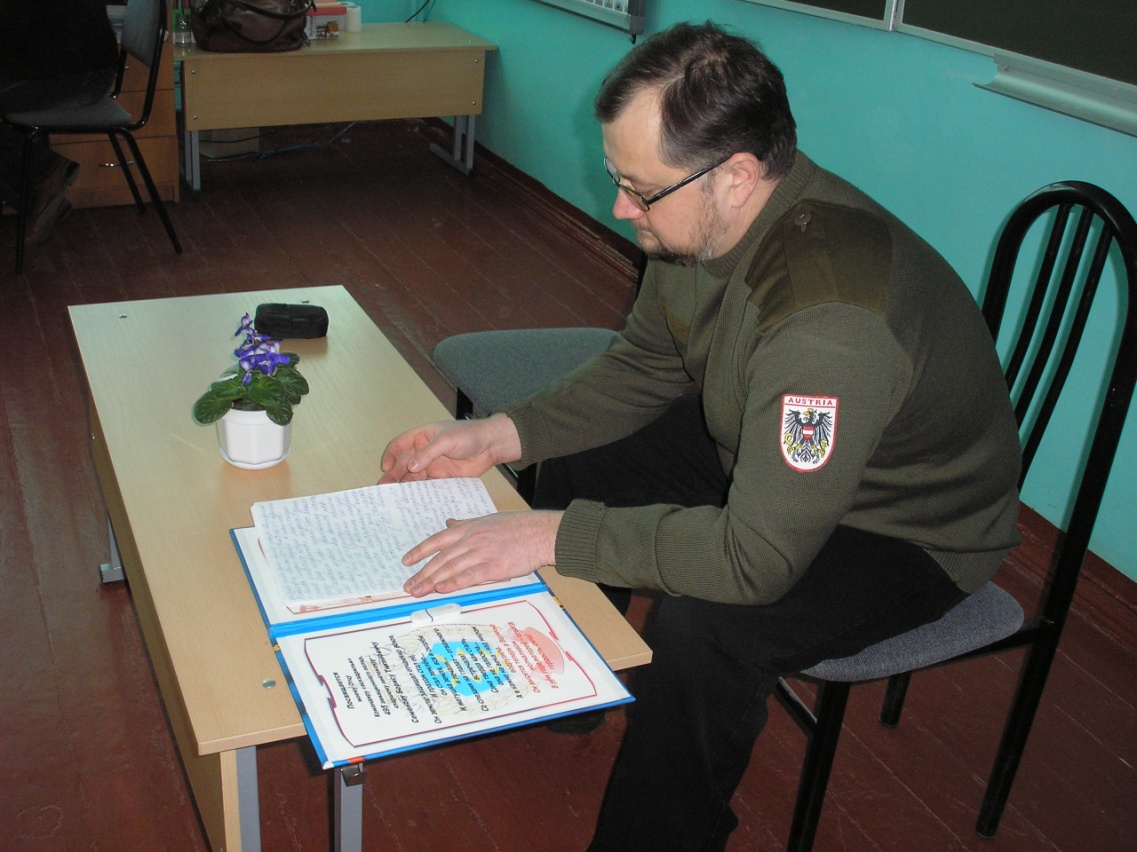 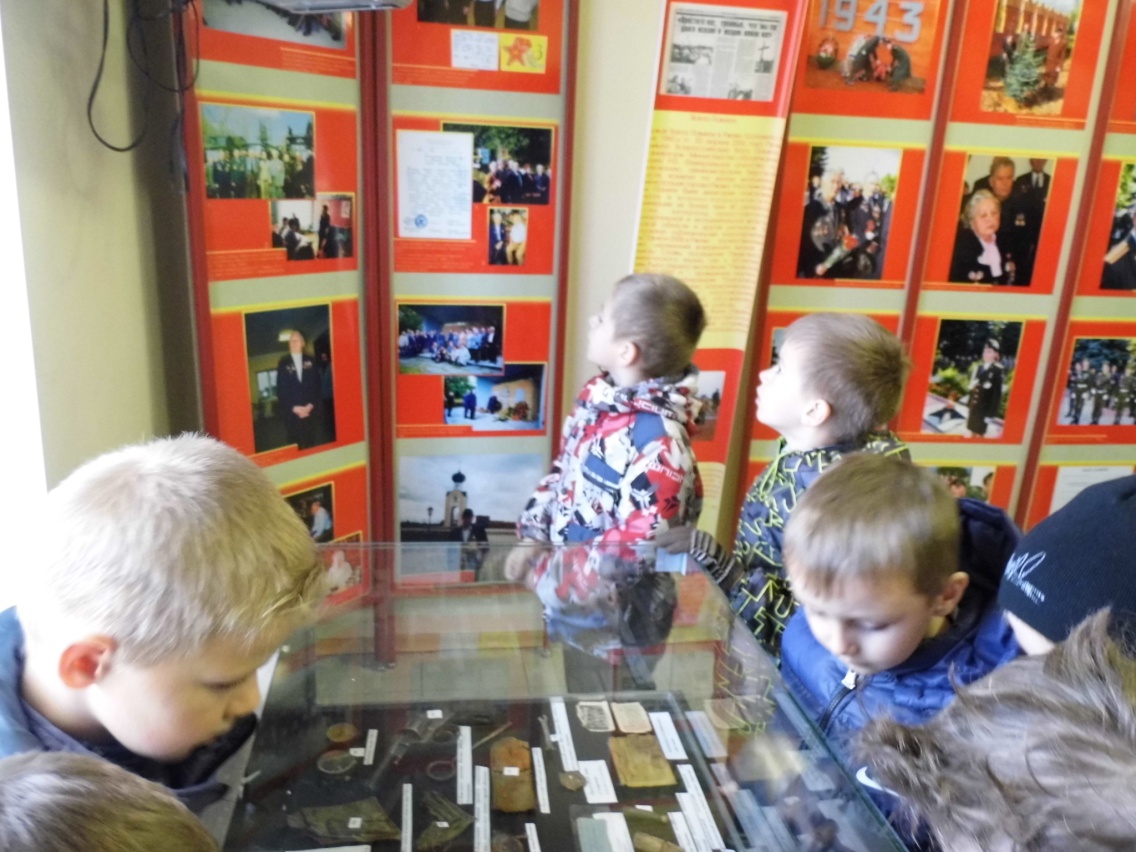 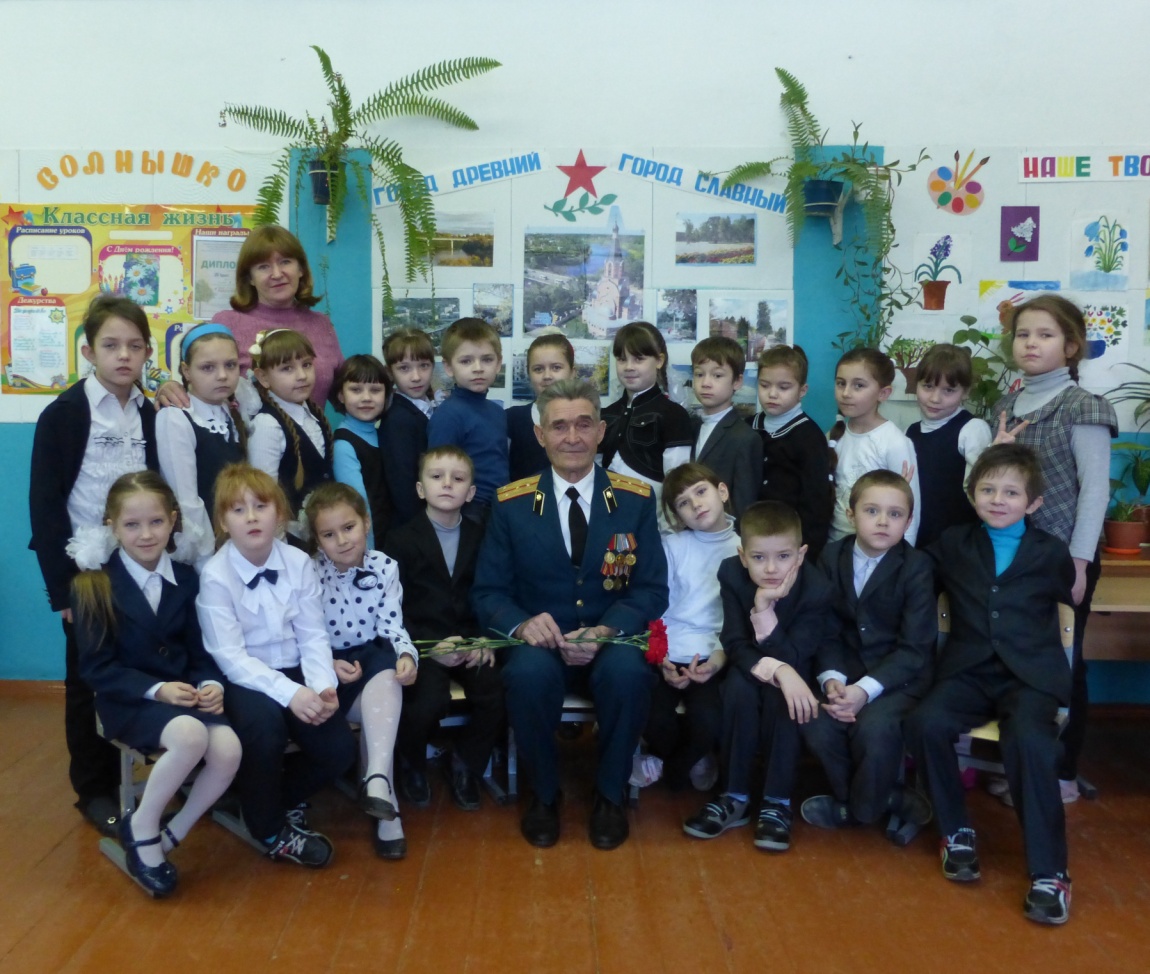 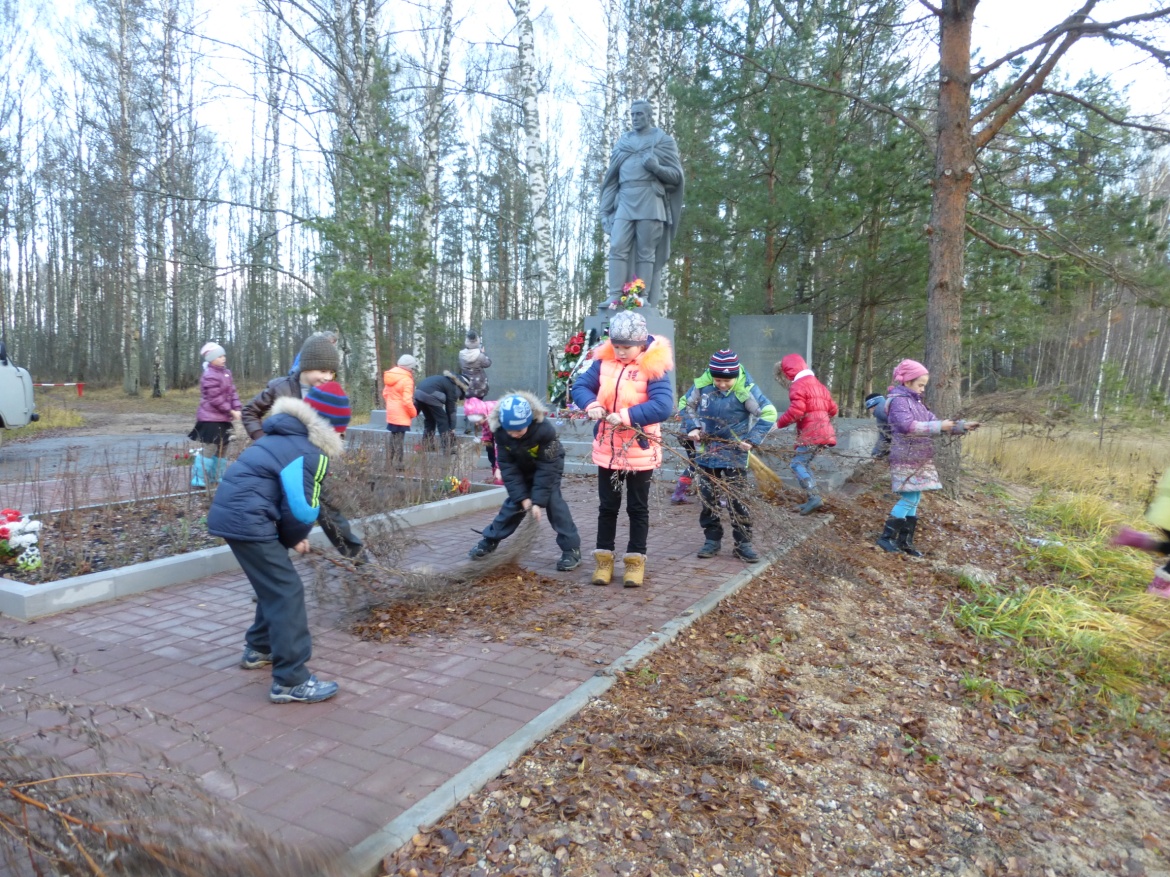 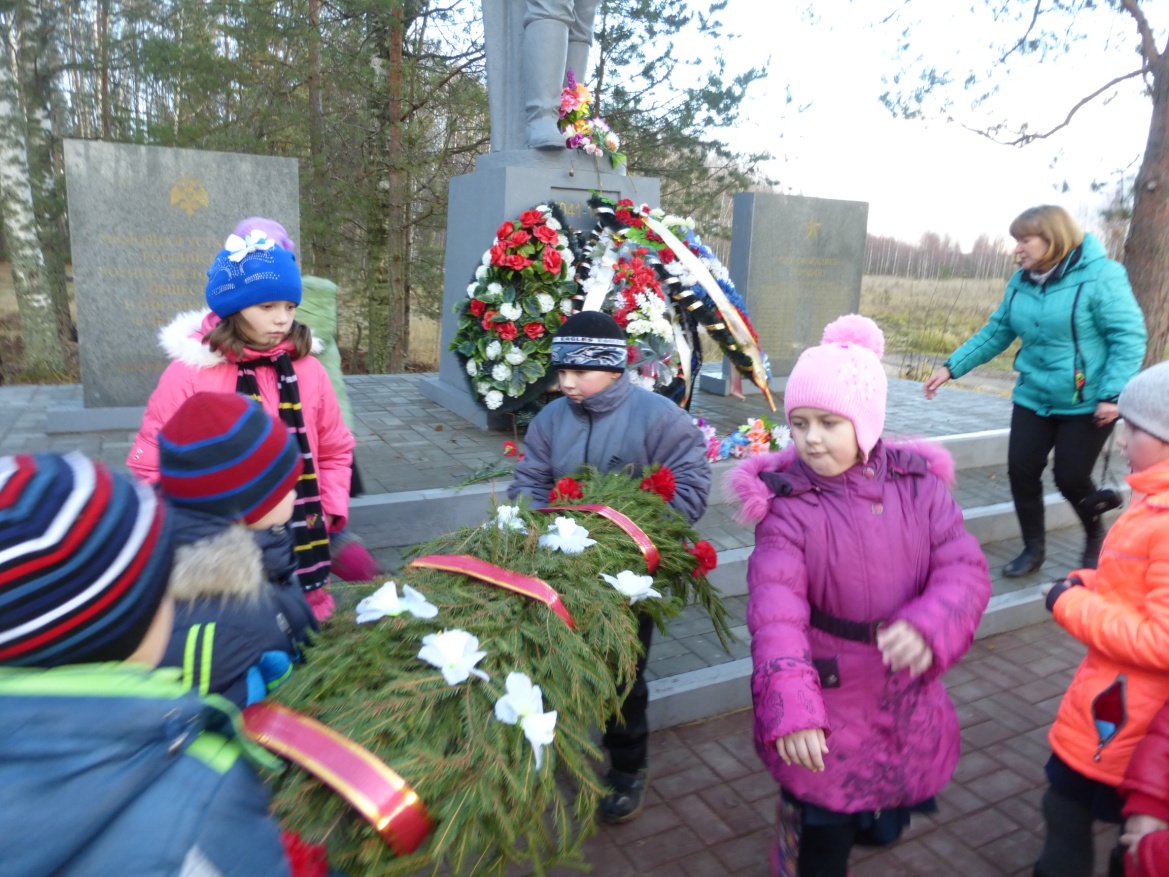 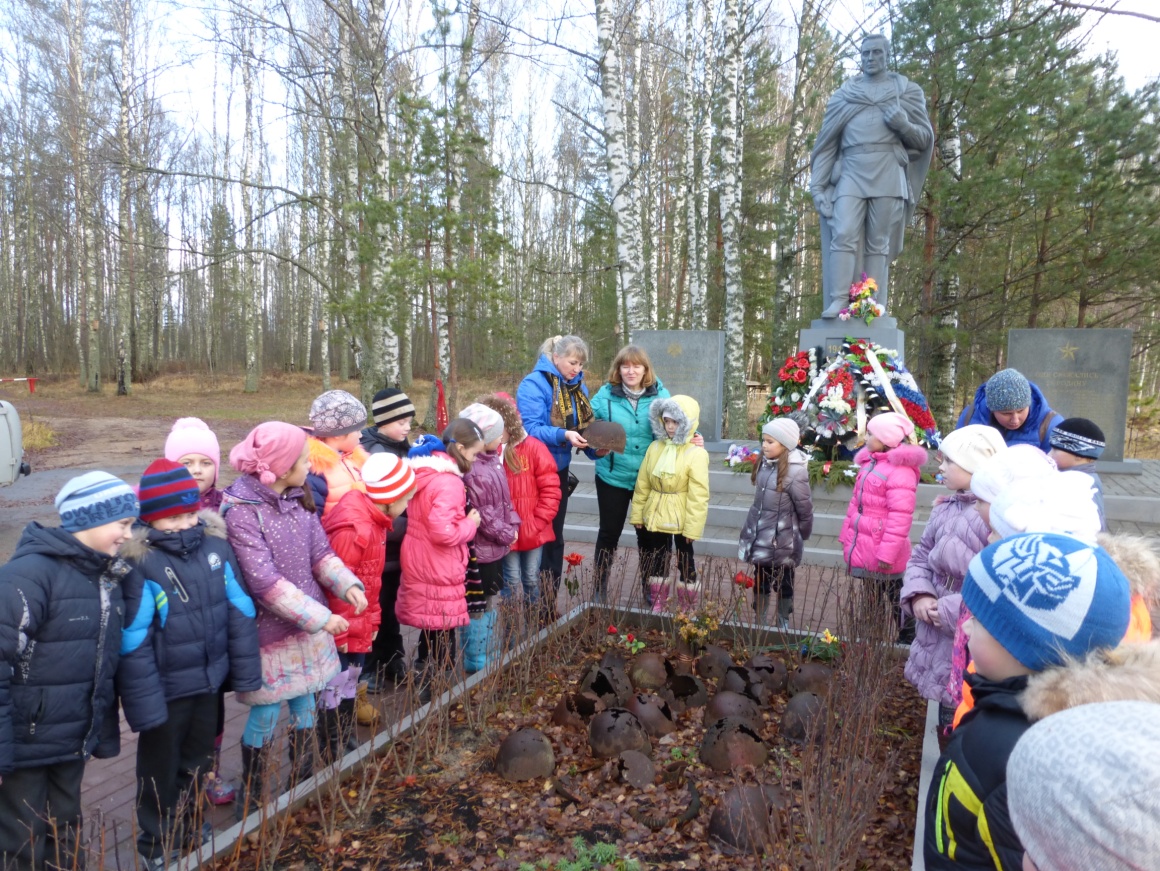 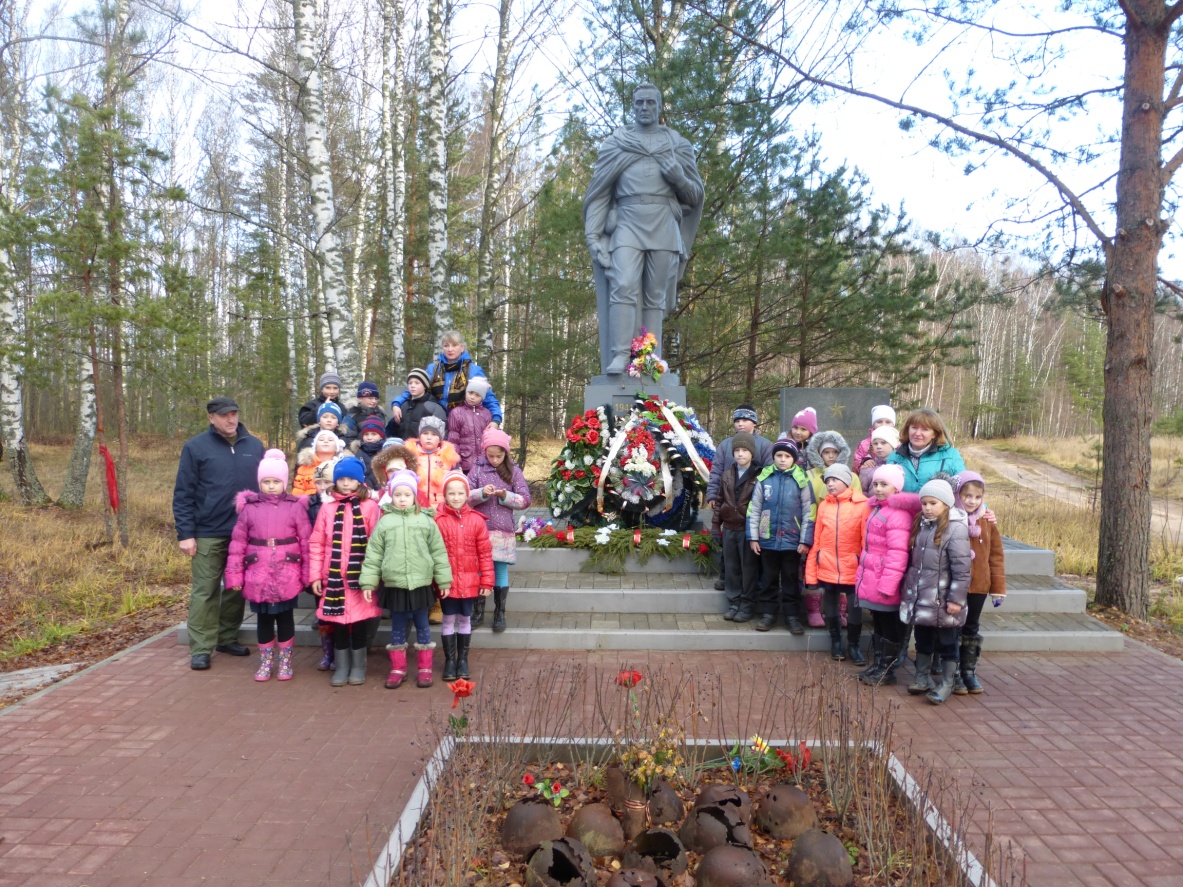 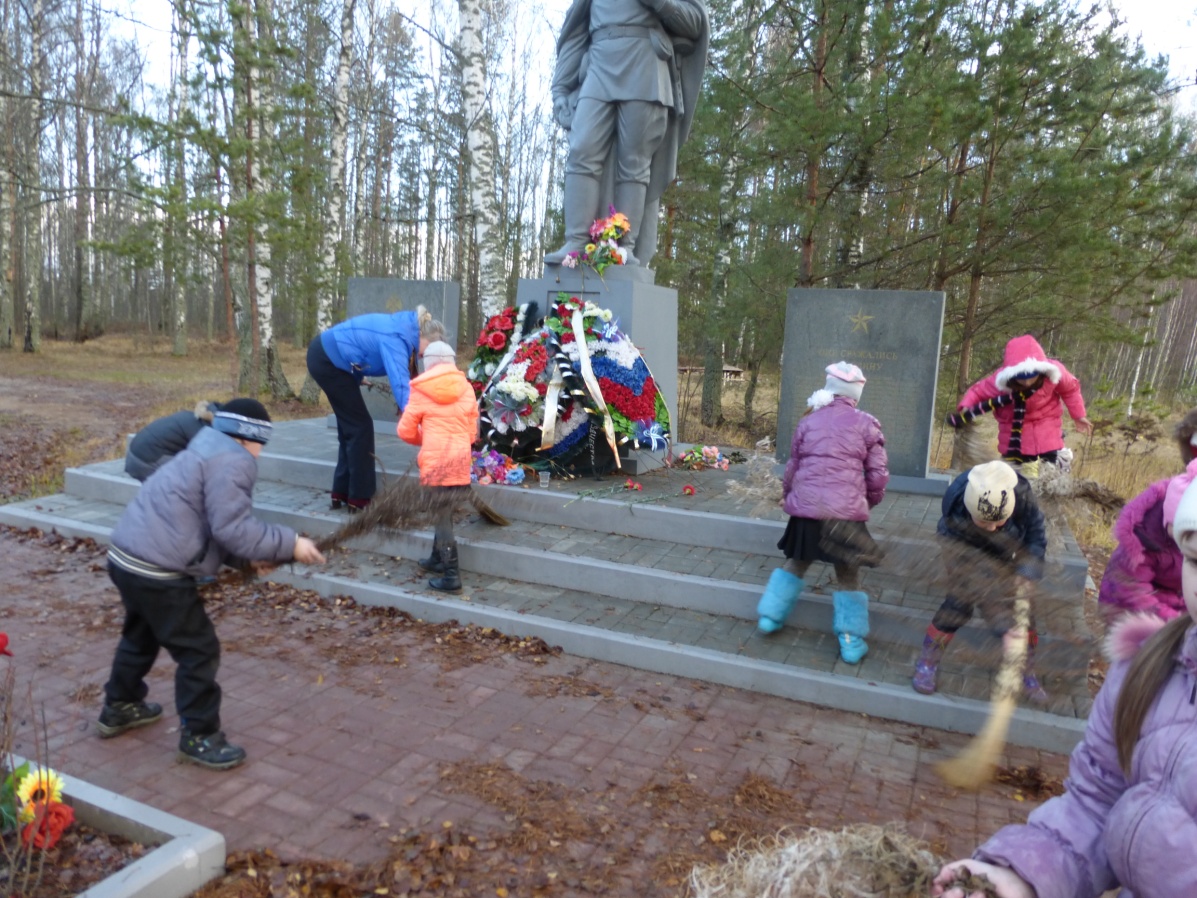 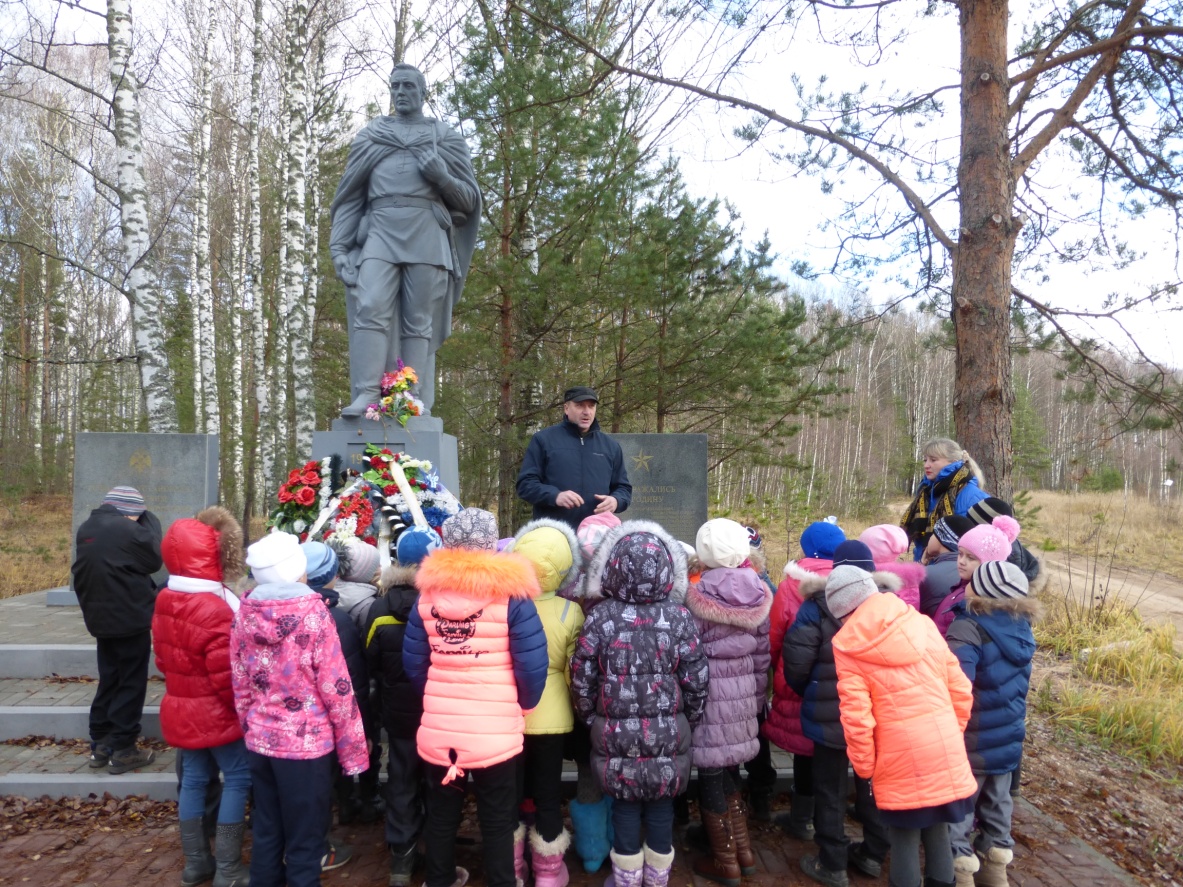 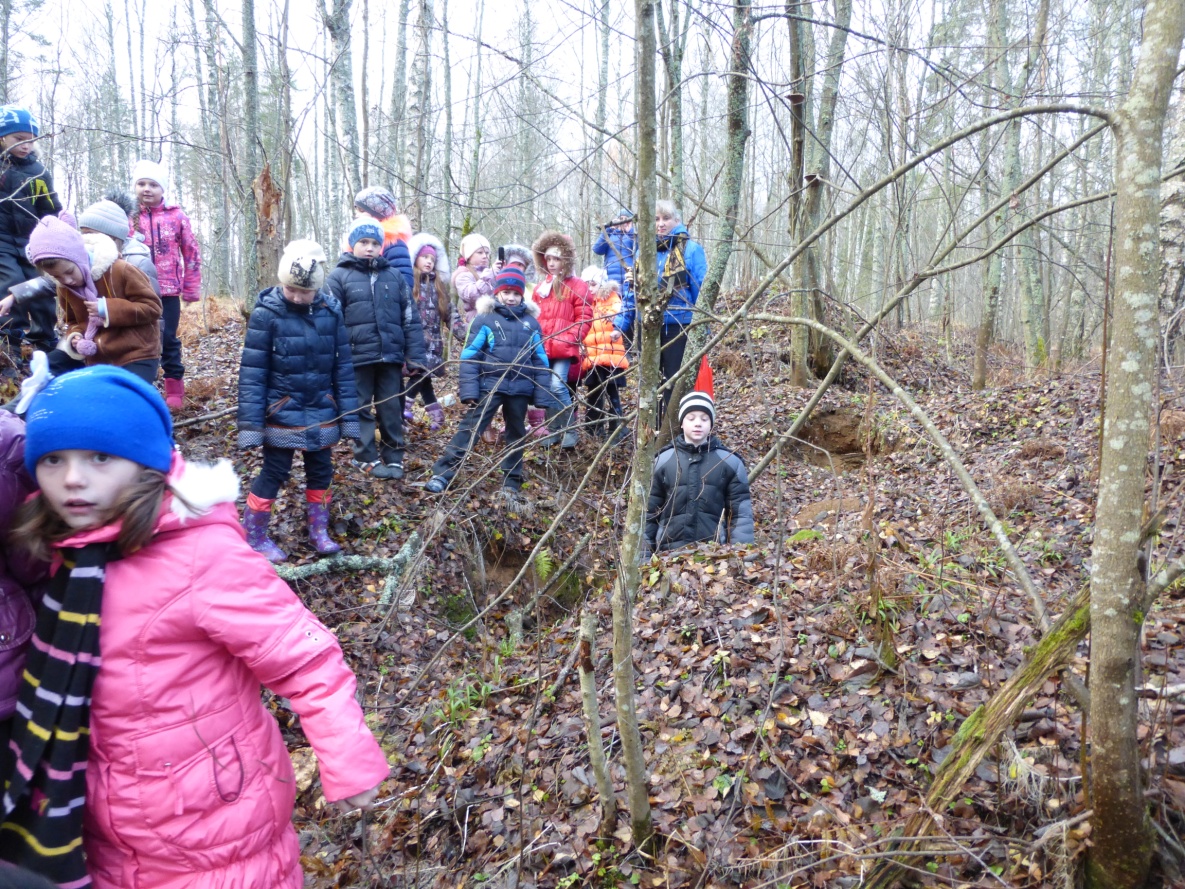 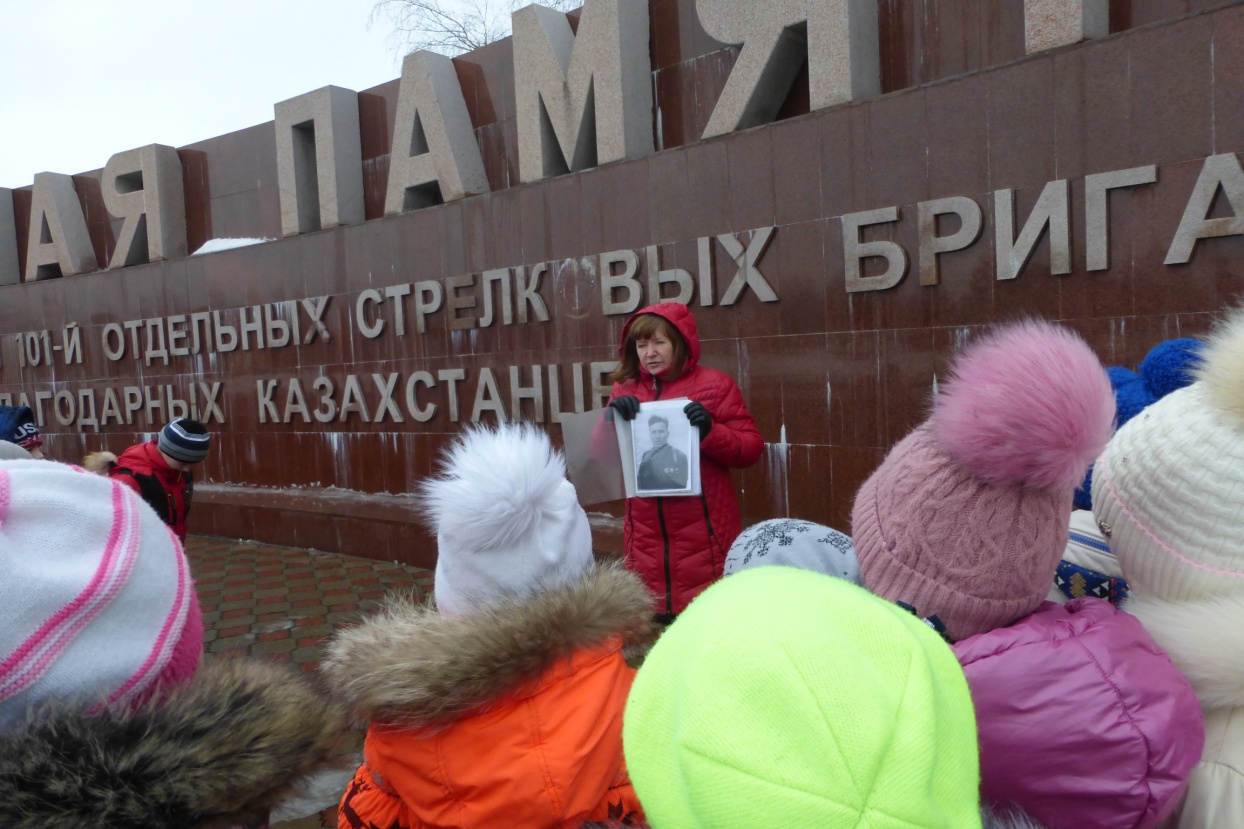 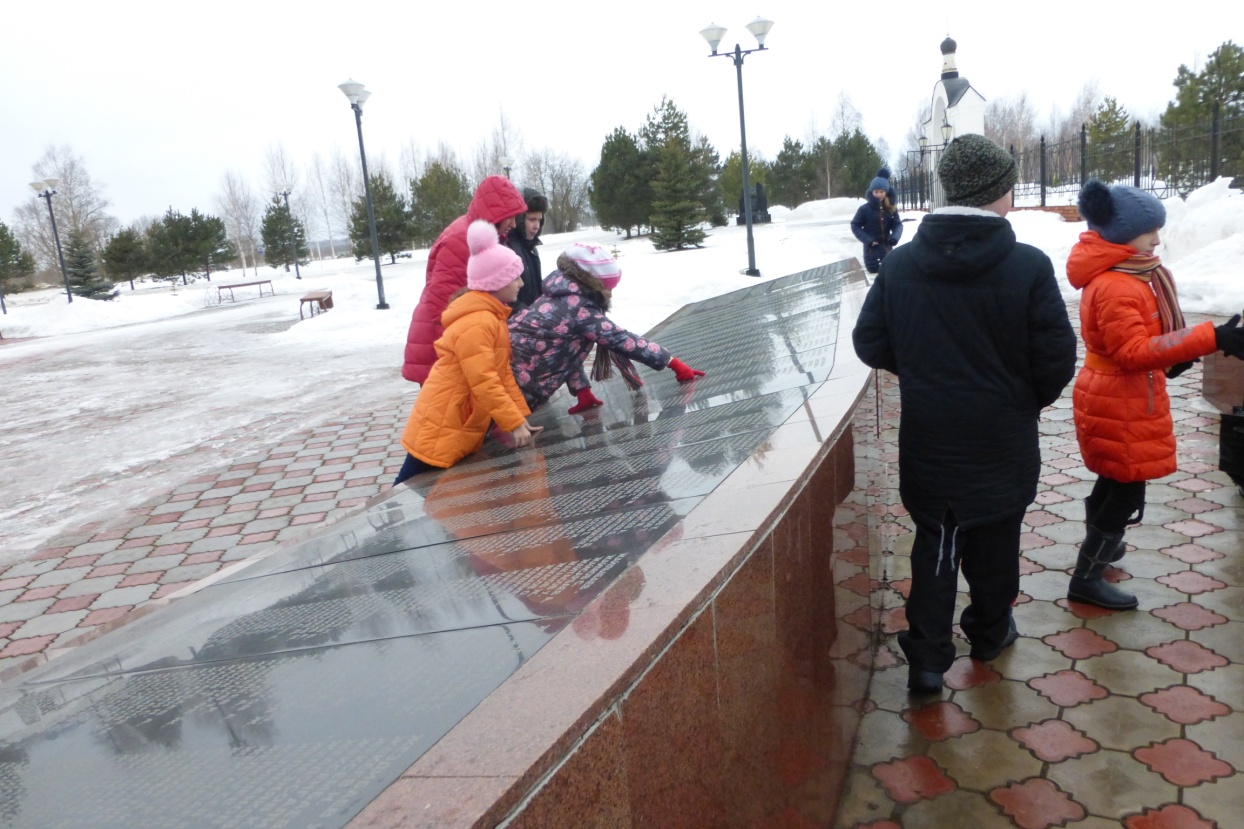 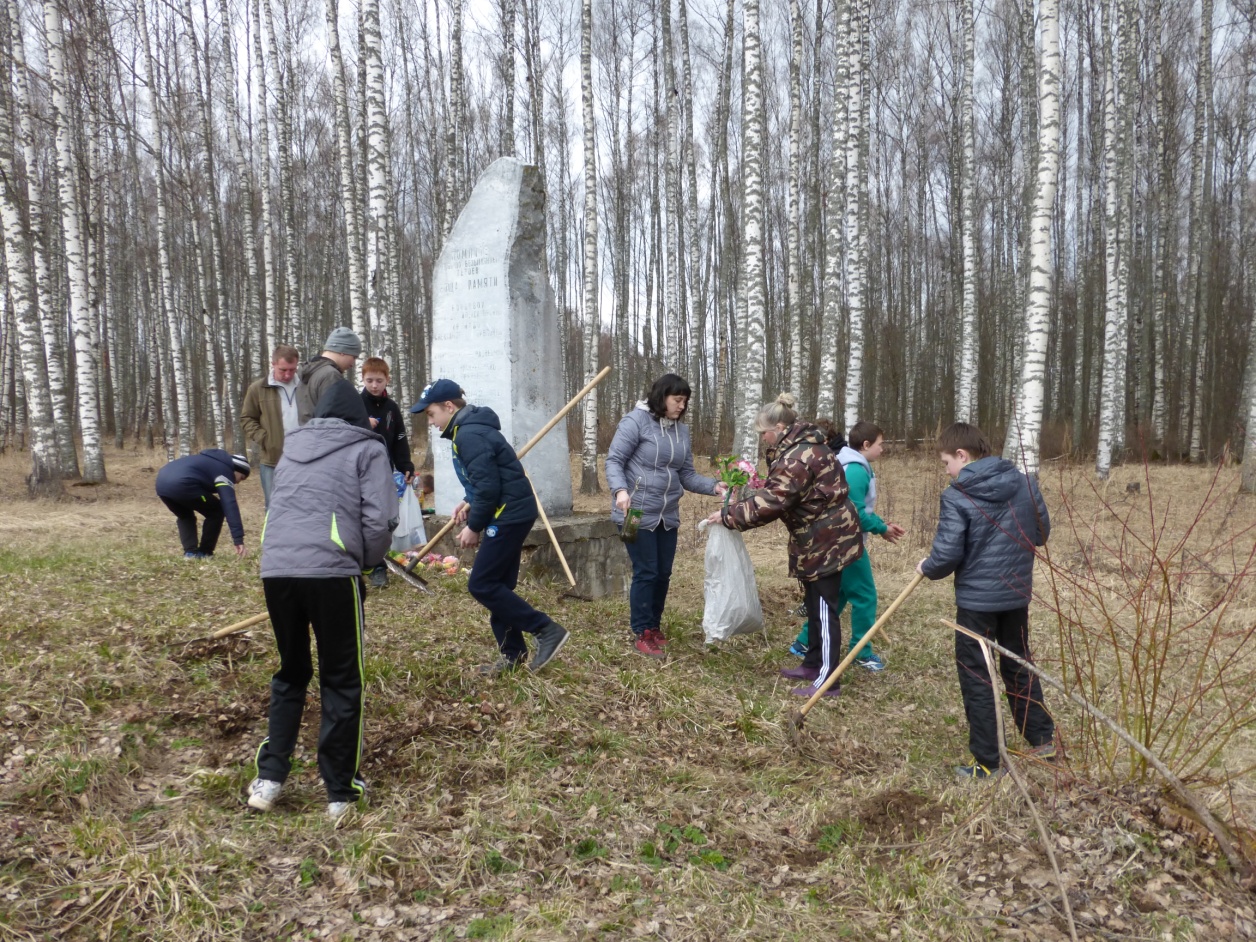 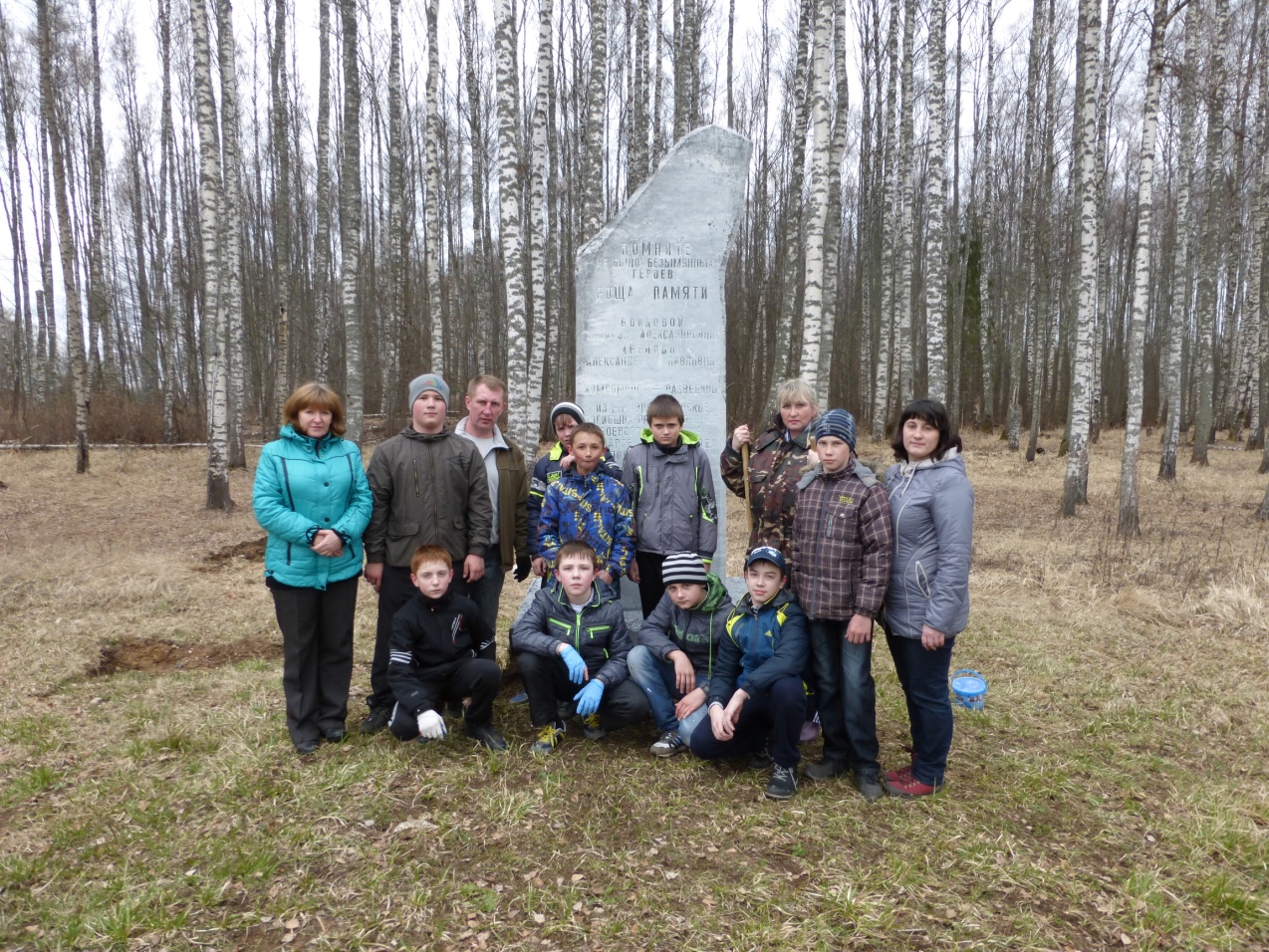 